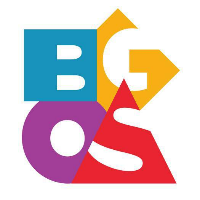 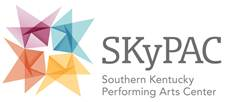 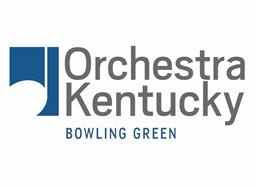 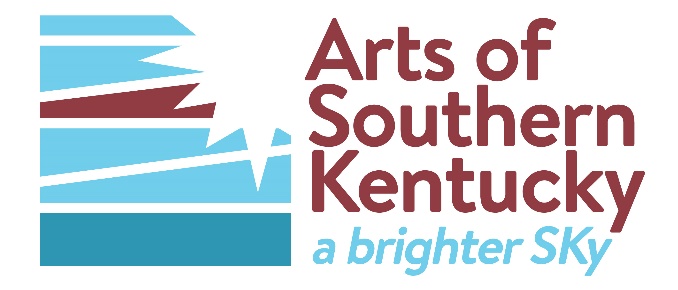 Arts of Southern Kentucky announces Hayward Brown Memorial Concert:A free event featuring Orchestra Kentucky and the Sanctuary Choir of First Baptist Church.Concert to take place on Tuesday, October 25th at 7 PM in SKyPAC.Free to public, but reservations are required in advance.CONTACT:  Maddie McClure (270) 392-1970, mmcclure@artsofsky.orgJuly 25, 2022BOWLING GREEN, KY – Today, Arts of Southern Kentucky announced a free concert featuring Orchestra Kentucky and the Sanctuary Choir of First Baptist Church that will take place on Tuesday, October 25th in the Rita & Jim Scott Concert Hall of the Southern Kentucky Performing Arts Center (SKyPAC).  Led by Orchestra Kentucky founding Music Director and Arts of Southern Kentucky CEO Jeffrey Reed, the program will include Christian hymns and scores from The Ten Commandments, Prince of Egypt, Ben Hur, Chariots of Fire, and Samson and Delilah. The event is free to the public, but seats must be reserved in advance through the SKyPAC Box Office.  Patrons may reserve online at www.theyskypac.com, by calling (270) 904-1880, or in person at 601 College Avenue in downtown Bowling Green.The concert is made possible by a gift from the estate of Hayward Brown.  “Mr. Brown wanted to provide senior adult members of First Baptist Church the opportunity to hear inspirational music performed live by an orchestra and choir,” said First Baptist Church Executive Pastor David Tooley.  “By hosting the event at SKyPAC, the congregants of First Baptist Church are able to share Mr. Brown’s generosity with the entire community.  We hope people of all ages and backgrounds will join us.”“The Hayward Brown Memorial Concert is yet another example of this community’s extraordinary generosity of spirit, and Arts of Southern Kentucky is proud to support it,” said Arts of Southern Kentucky CEO and Orchestra Kentucky Founding Music Director Jeffrey Reed. ABOUT ARTS OF SOUTHERN KENTUCKYIn 2020, with the assistance of the Warren County Fiscal Court and Judge Michael O. Buchanon, Orchestra Kentucky assumed management of the Southern Kentucky Performing Arts Center (SKyPAC).  The new organization, which also includes BGOnstage and the Ramsey Theatre Company, is titled Arts of Southern Kentucky, and is led administratively and artistically by Jeffrey Reed.The Southern Kentucky Performing Arts Center is a premier performing arts venue located in downtown Bowling Green, KY. The facility includes the Rita and Jim Scott Concert Hall, a 1,700-seat state-of-the-art auditorium; the Renshaw Education Center which houses the Carol Wedge Studio Theater - a flexible 2,600 sq. ft. space for intimate productions and gatherings; several multi-functional rehearsal halls/classrooms; a children’s art gallery and a main gallery.#####